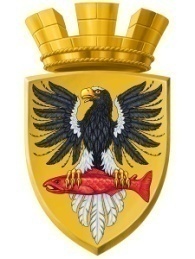 Р О С С И Й С К А Я  Ф Е Д Е Р А Ц И ЯКАМЧАТСКИЙ КРАЙП О С Т А Н О В Л Е Н И ЕАДМИНИСТРАЦИИ ЕЛИЗОВСКОГО ГОРОДСКОГО ПОСЕЛЕНИЯОт  12.01.2017 года                                                                                                                 № 08-п         г.ЕлизовоО присвоении адреса жилому дому с кадастровым номером 41:05:0101060:1911 и земельному участку с кадастровым номером 41:05:0101060:1196	Руководствуясь ст. 14 Федерального закона от 06.10.2003 № 131-ФЗ «Об общих принципах организации местного самоуправления в Российской Федерации», Уставом Елизовского городского поселения, согласно Правил присвоения, изменения и аннулирования адресов, утвержденных постановлением Правительства Российской Федерации от 19.11.2014 № 1221, на основании заявления Бузиной Валентины Михайловны в лице Самариной Надежды Геннадьевны, действующей по доверенности от 01.09.2016 года, зарегистрированной в реестре за № 1-2556 и принимая во внимание: свидетельство о государственной регистрации права собственности на здание жилой дом от 13.06.2012 года 41 АВ 148542; свидетельство на право собственности на землю от 10.04.1995 года серии РФ ХIV к40.02 № 296047; кадастровую выписку на здание жилой дом от 21.10.2016 №4100/206/16-74013ПОСТАНОВЛЯЮ:1. Присвоить адрес жилому дому с кадастровым номером 41:05:0101060:1911: Россия, Камчатский край, Елизовский муниципальный район, Елизовское городское поселение, СНТ «Индустриец», 5-ая ул., дом 14. Присвоить адрес земельному участку с кадастровым номером 41:05:0101060:1196: Россия, Камчатский край, Елизовский муниципальный район, Елизовское городское поселение, СНТ «Индустриец», 5-ая ул., 14.3. Направить настоящее постановление в Федеральную информационную адресную систему для внесения сведений установленных данным постановлением.4. Управлению делами администрации Елизовского городского поселения опубликовать (обнародовать) настоящее постановление в средствах массовой информации и разместить в информационно – телекоммуникационной сети «Интернет» на официальном сайте администрации Елизовского городского поселения. 5. Бузиной Валентине Михайловне обратиться в Управление Федеральной службы государственной регистрации, кадастра и картографии по Камчатскому краю и в филиал федерального государственного бюджетного учреждения «Федеральная кадастровая палата Федеральной службы государственной регистрации, кадастра и картографии» по Камчатскому краю для внесения изменений уникальных характеристик объектов недвижимого имущества.6. Контроль за исполнением настоящего постановления возложить на Руководителя Управления архитектуры и градостроительства администрации Елизовского городского поселения.Глава администрации Елизовского городского поселения                                                    Д.Б. Щипицын